สิ่งสนับสนุนการเรียนรู้ที่เพียงพอและเหมาะสมต่อการจัดการเรียนการสอนคอมพิวเตอร์และระบบเครือข่ายแหล่งเรียนรู้ออนไลน์ เช่น e-learning, Tell me more, RCDL1.1 ระบบ e-learning รูปแบบของการเรียนรู้ด้วยตนเอง โดยอาศัยเครือข่ายคอมพิวเตอร์หรือสื่ออิเล็กทรอนิกส์ในการถ่ายทอดเรื่องราวและเนื้อหา โดยมีสื่อในการเรียนการสอนหลากหลายวิชาที่ออนไลน์บนระบบ สามารถเข้าใช้งานได้ที่ https://education.rmutl.ac.th เข้าสู่ระบบโดยใช้ RMUTL Account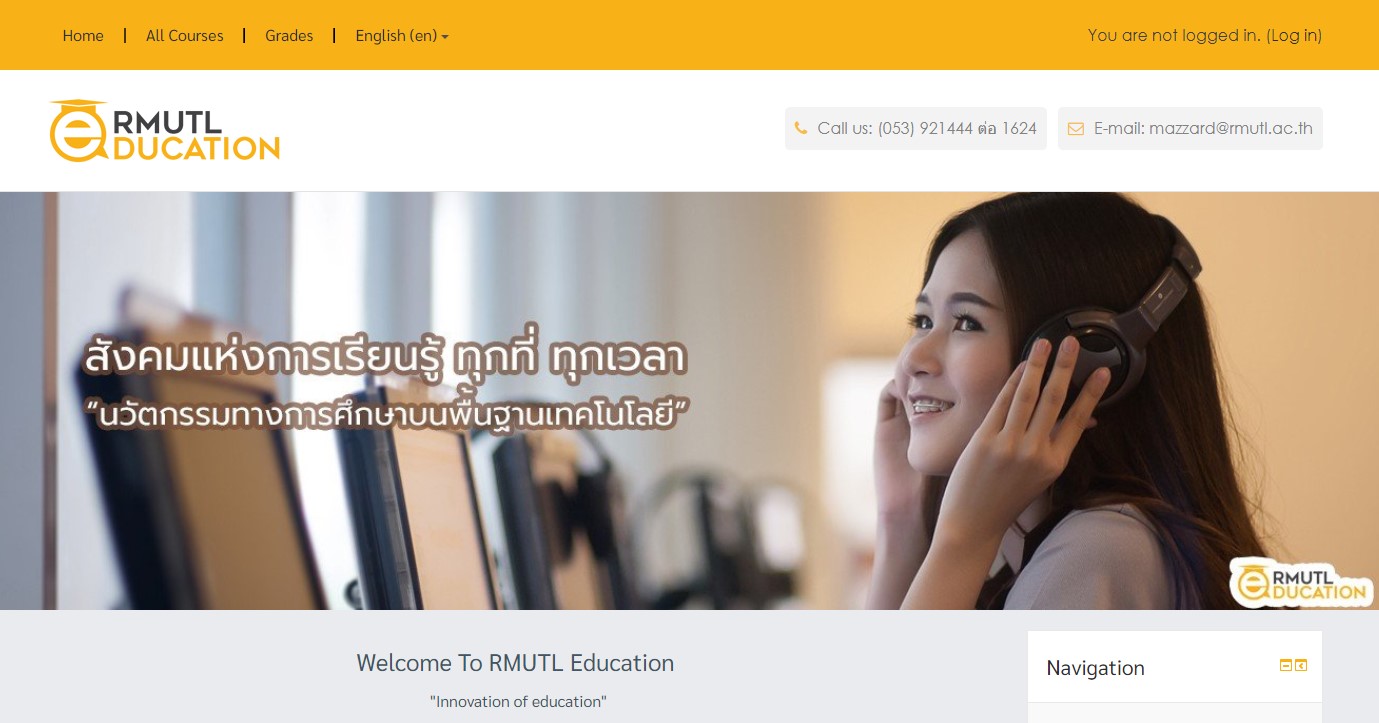 1.2 Tell me more เป็นระบบการเรียนการสอนภาษาต่างประเทศด้วยตนเองโดยผ่านระบบเครือข่าย เพื่อส่งเสริมกระบวนการเรียนการเรียนแบบเรียนรู้ด้วยตนเอง และพัฒนาทักษะการเรียนภาษาอังกฤษด้วยทุกที่ทุกเวลา สามารถเข้าใช้งานได้ที่ http://tmm.rmutl.ac.th เข้าสู่ระบบคือ User : รหัสนักศึกษามีขีด Pass : รหัสประจำตัวประชาชน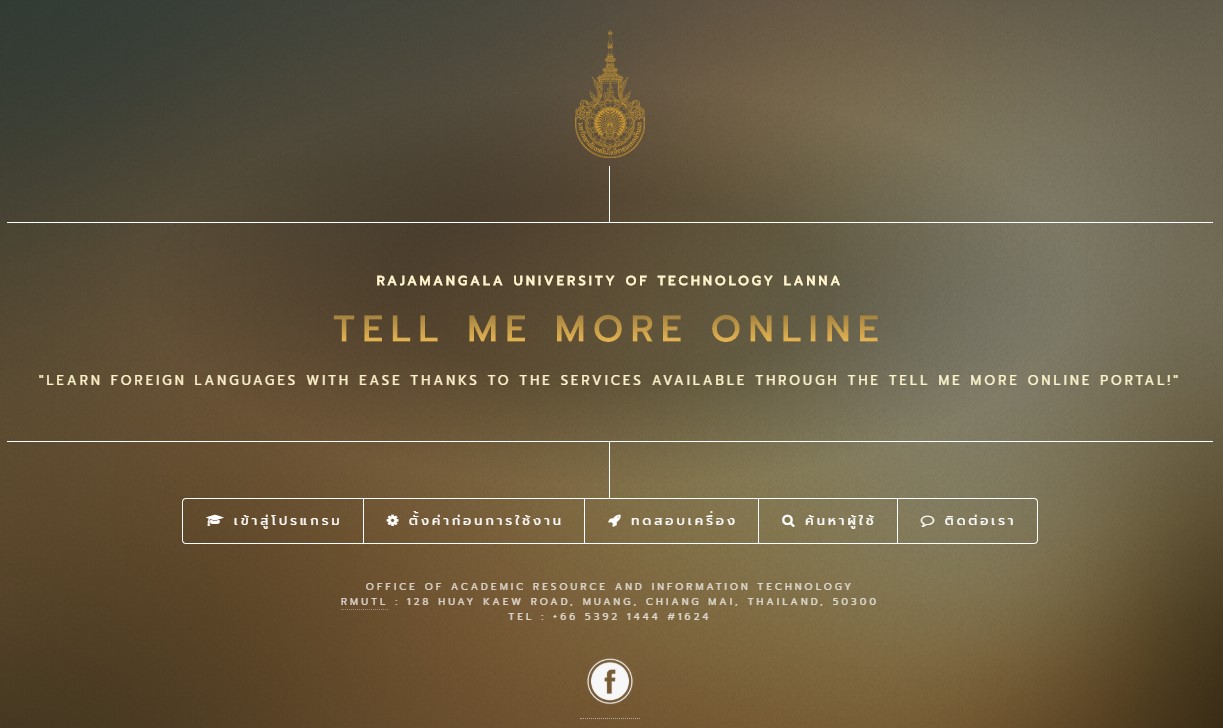 1.3 RCDL คอร์สเรียนหลักสูตรมารตรฐานด้านเทคโนโลยีสารสนเทศด้าน ICT พื้นฐาน (Basic ICT literacy) เพื่อพัฒนาศักยภาพด้านมารตรฐานเทคโนโลยีสารสนเทศในระดับสากล สามารถเข้าใช้งานได้ที่ https://rcdl.rmutl.ac.th เข้าสู่ระบบโดยใช้ RMUTL Account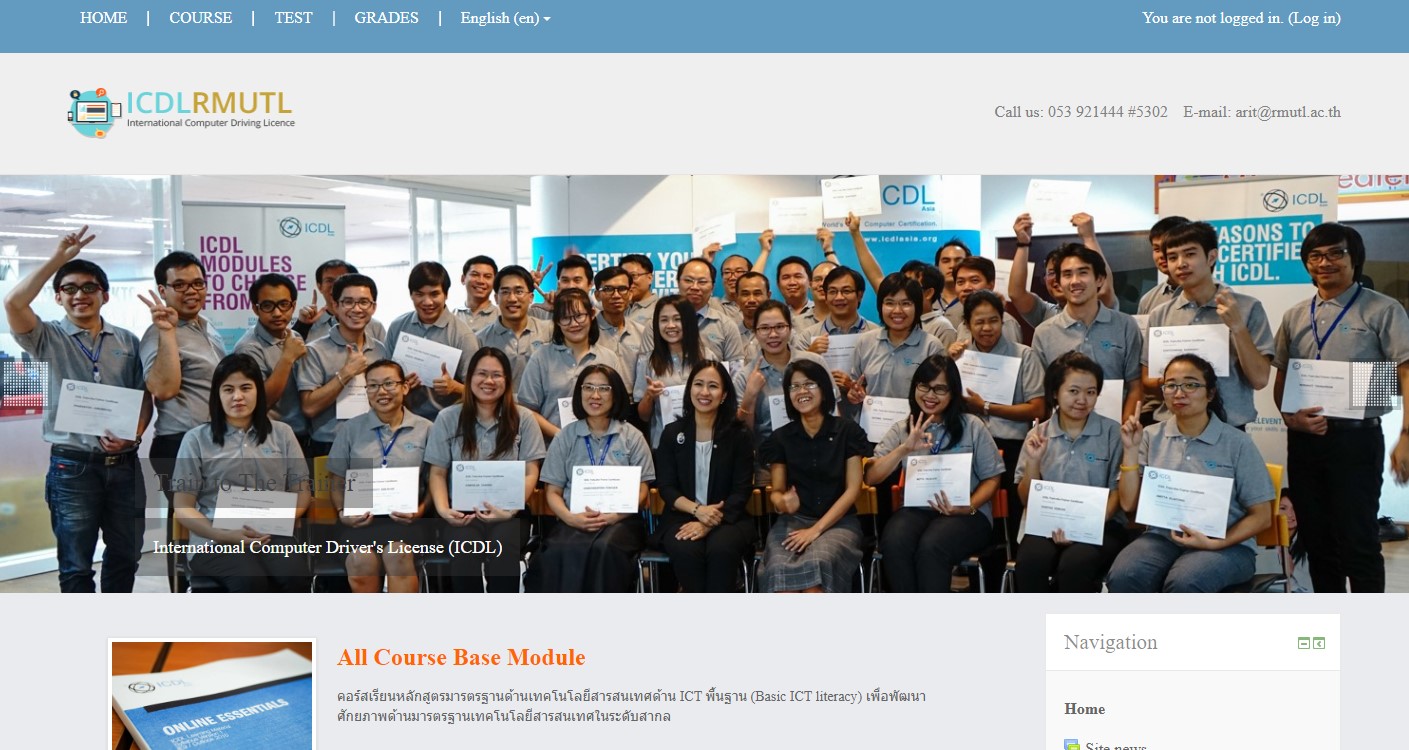 ห้องปฏิบัติการคอมพิวเตอร์สำหรับการเรียนการสอนและฝึกอบรม จำนวน 2 ห้อง คือ ห้องปฏิบัติการคอมพิวเตอร์ 503 และห้องปฏิบัติการคอมพิวเตอร์ 603 สามารถจองห้องผ่านระบบได้ที่ https://booking.rmutl.ac.th/campus/chiangrai  และตรวจเช็คผลการจองห้องได้ด้วยตนเอง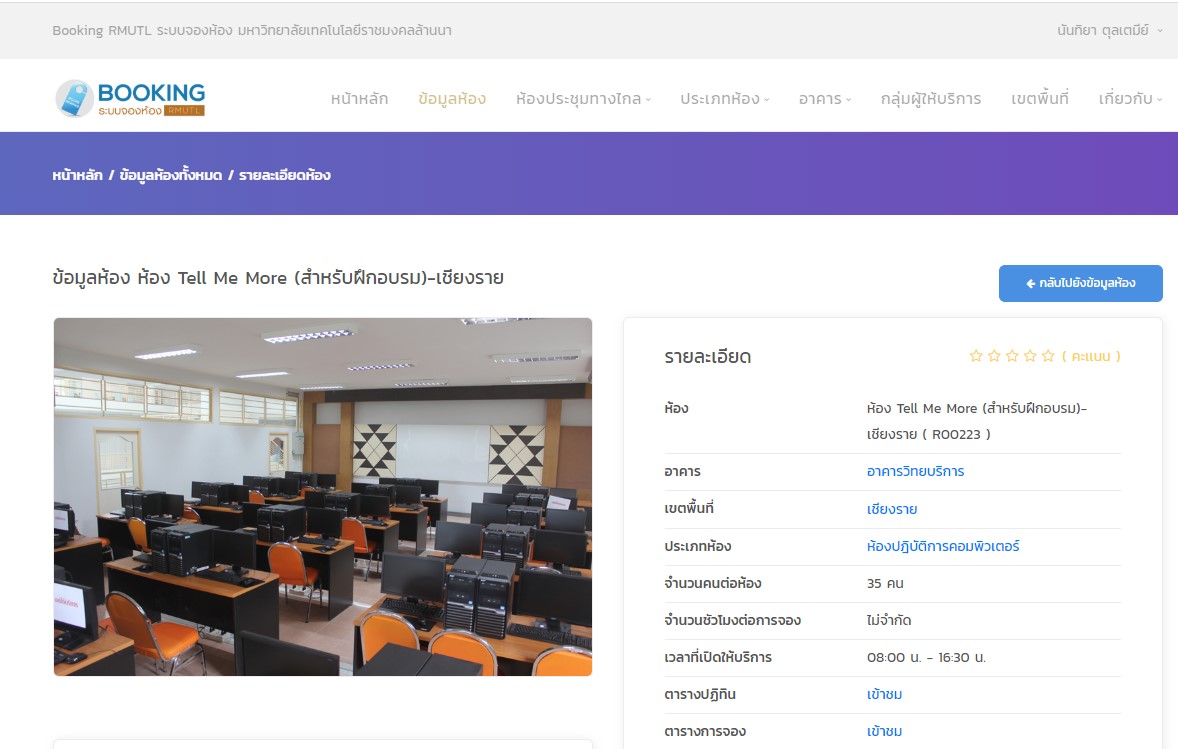 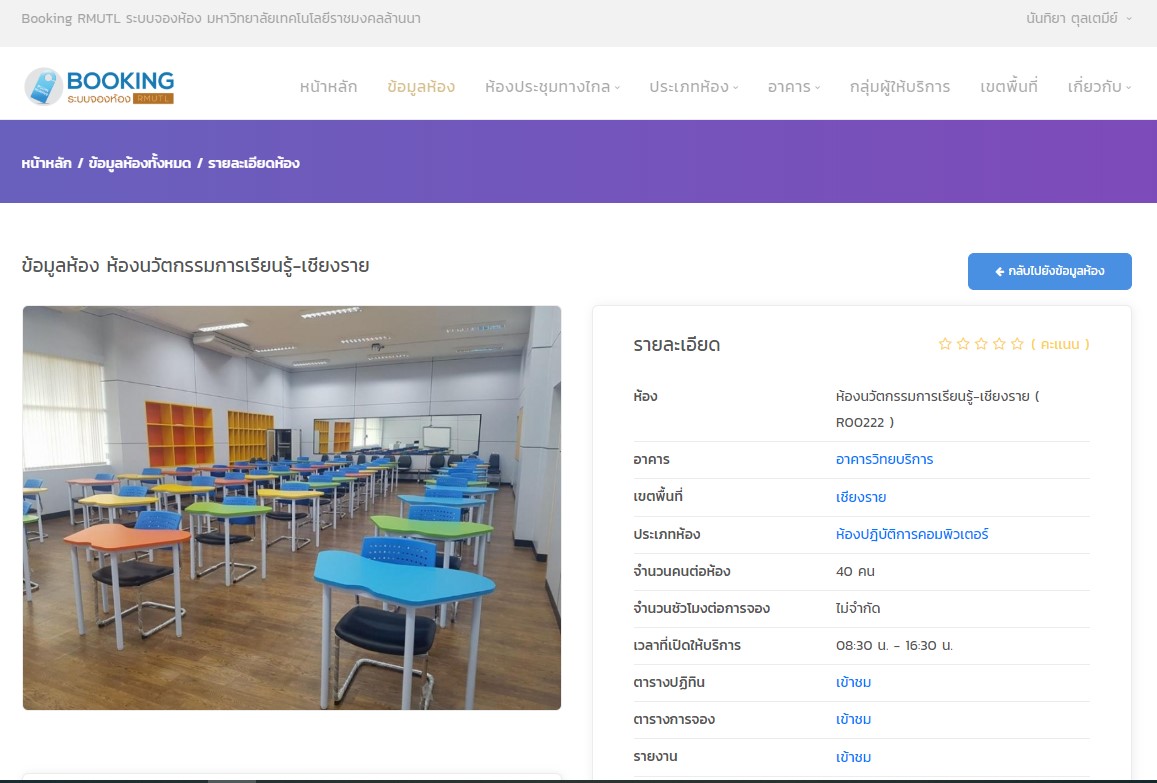 ห้องเรียนทางไกล จำนวน 1 ห้อง สามารถจองผ่านระบบได้ที่ https://booking.rmutl.ac.th เข้าสู่ระบบโดยใช้ RMUTL Account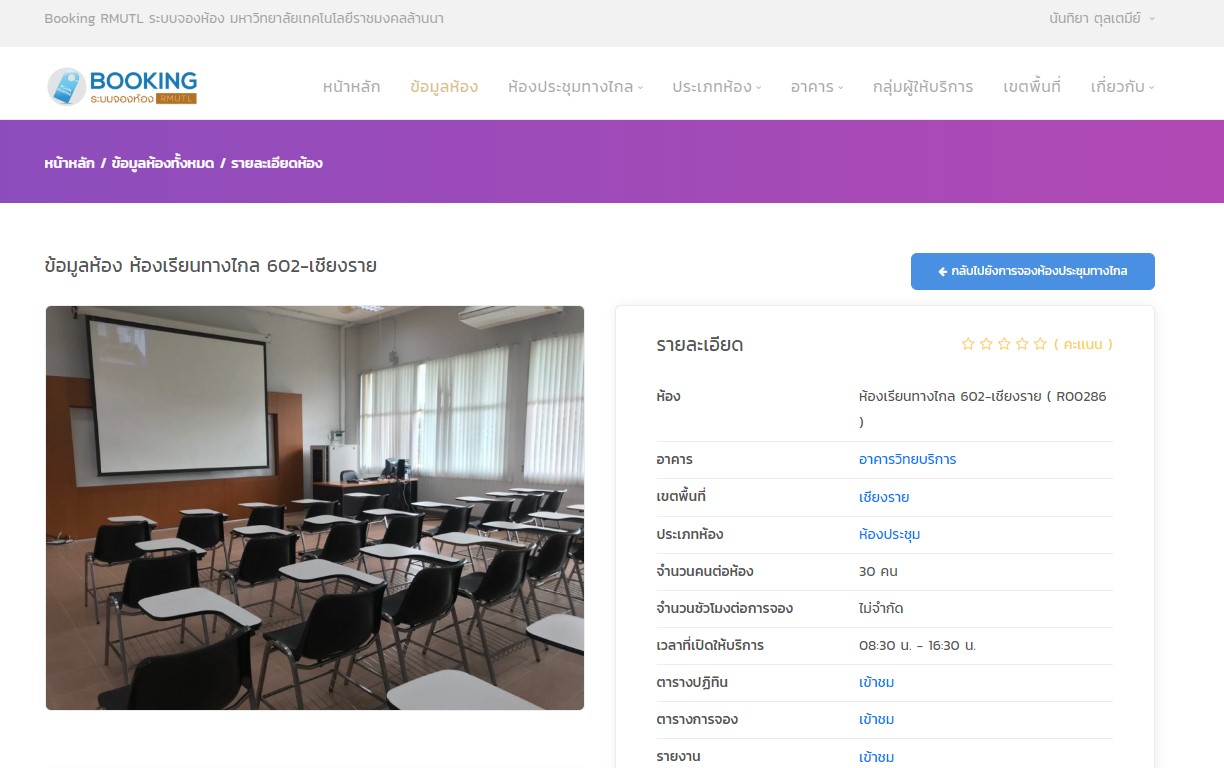 บริการซ่อมบำรุงระบบอินเทอร์เน็ตและคอมพิวเตอร์สำหรับการเรียนการสอน สามารถแจ้งซ่อมผ่านระบบได้ที่ https://noc.chiangrai.rmutl.ac.th/help  ผู้แจ้งซ่อม สามารถตรวจเช็คสถานะการซ่อมได้ด้วยตนเอง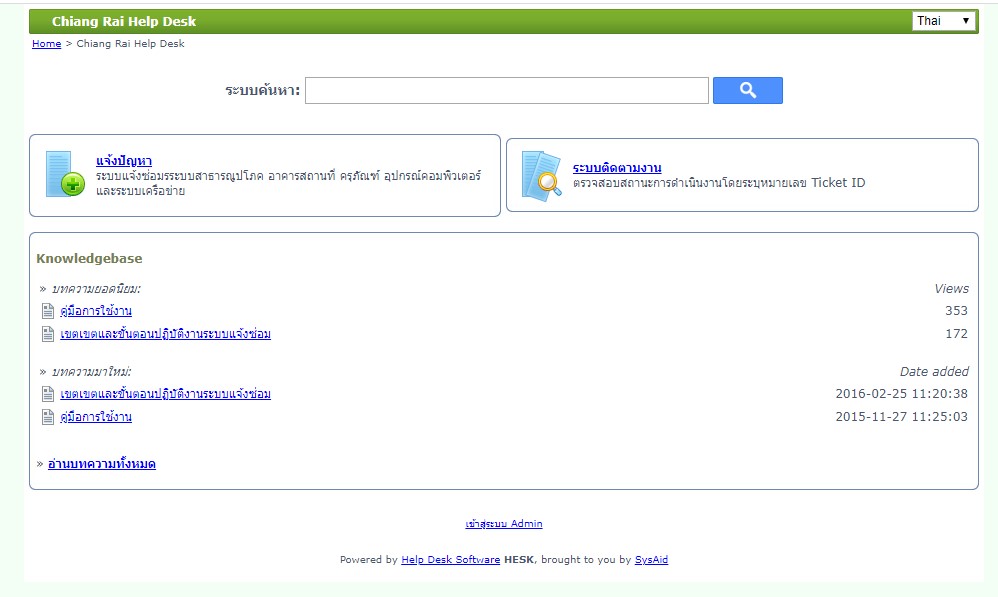 บริการคู่มือการให้บริการสารสนเทศสำหรับบุคลากรและนักศึกษา สามารถดาวน์โหลดคู่มือได้ที่ https://chiangrai.rmutl.ac.th/it เมนูบริการสารสนเทศ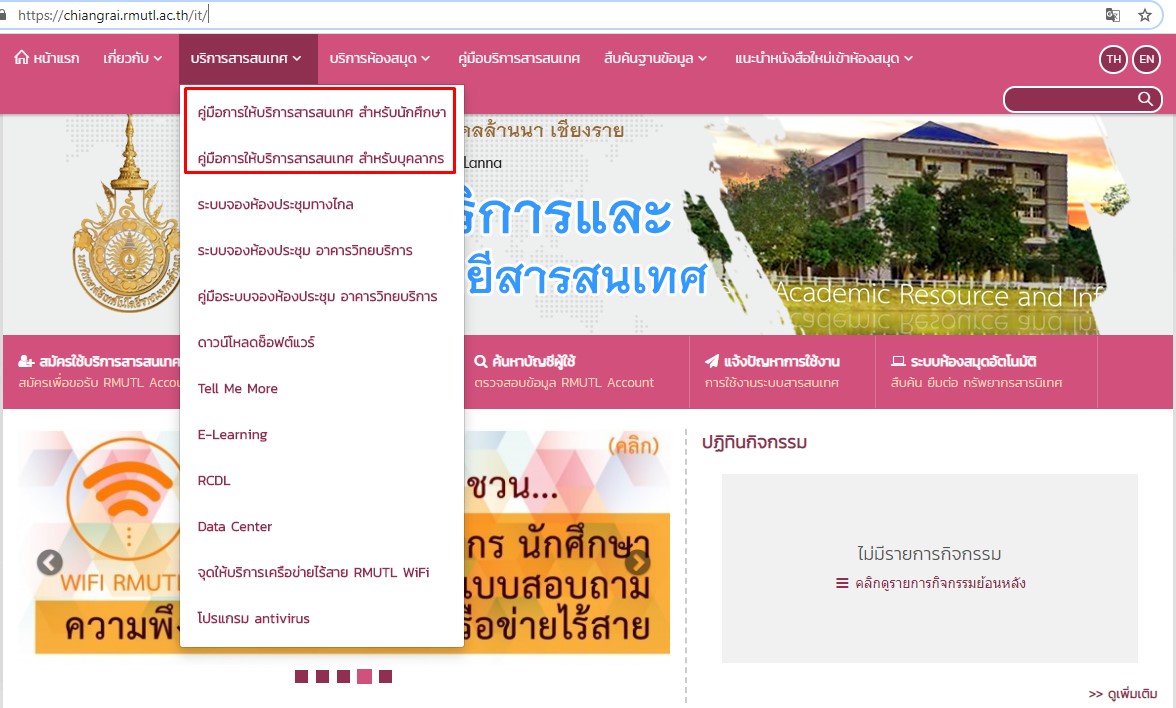 บริการคู่มือตั้งค่าการใช้งานระบบต่างๆ เช่น ขั้นตอนการเชื่อมต่อระบบ @IoT,  คู่มือการเชื่อมอินเทอร์เน็ตไร้สาย,  คู่มือการเชื่อมใช้งาน VPN  เป็นต้น สามารถดาวน์โหลดคู่มือได้ที่ https://arit.rmutl.ac.th/page/how-to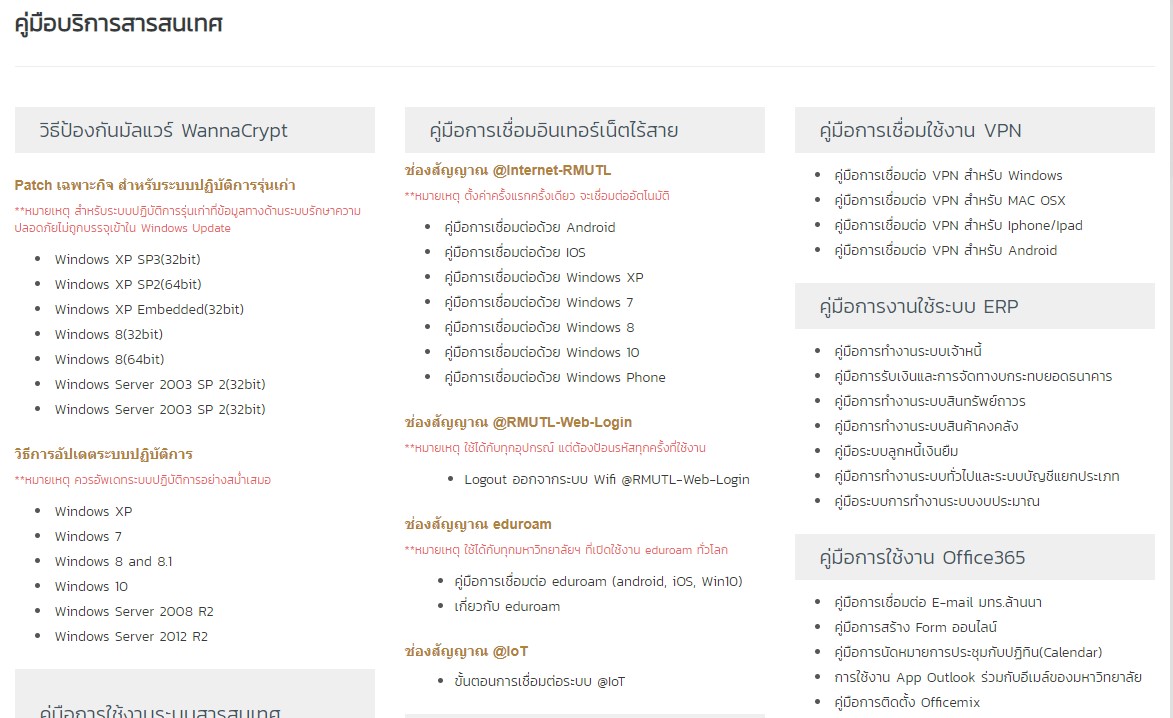 บริการดาวโหลดซอฟแวร์ลิขสิทธิ์ เช่น Microsoft Windows, Microsoft Office, AutoDesk, EndNote x9, Adobe, Matlab&Simulink สามารถเข้าใช้งานได้ที่ https://download.rmutl.ac.th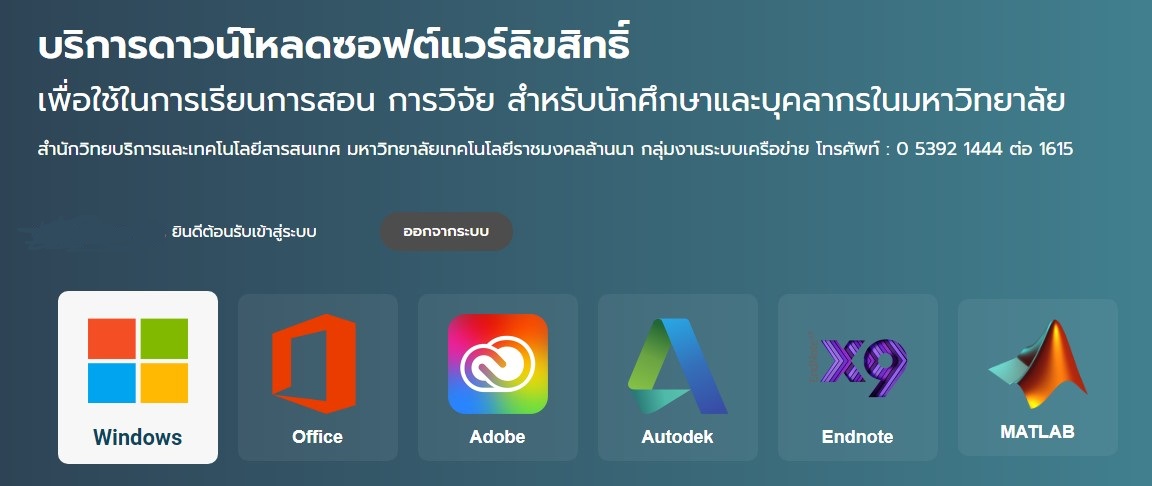 จุดให้บริการ Wi-Fi ทั่วทั้งมหาวิทยาลัย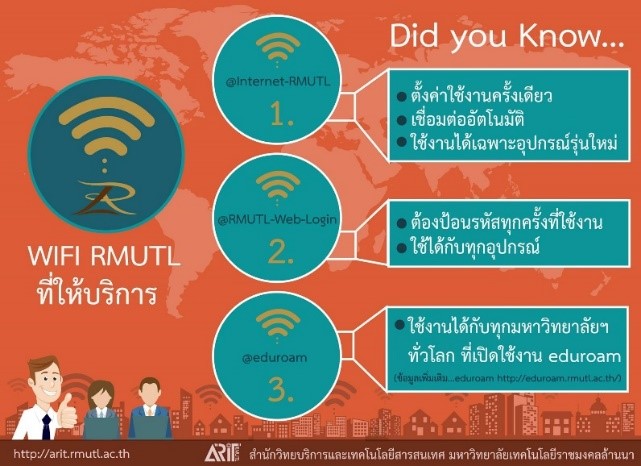 การเข้าใช้งานอินเตอร์เน็ตผ่านระบบ RMUTL WiFi งลงชื่อเข้าใช้โดยใช้ RMUTL Account ของนักศึกษา โดยมีสัญญาณ WiFi คลอบคลุมทุกพื้นที่ ดังต่อไปนี้โดย Access Point ที่ให้บริการ มี 2 รูปแบบ คือ1. @Internet-RMUTL @RMUTL-Web-Login และ @eduroam มีจำนวน 140 จุด ดังนี้1. อัศจรรย์ 					จำนวน 1 จุด2. อาคารศูนย์วัฒนธรรมศึกษา 			จำนวน 2 จุด3. โรงอาหารเก่า 					จำนวน 2 จุด4. อาคารอำนวยการ 				จำนวน 20 จุด5. อาคารวิทยบริการ 				จำนวน 40 จุด6. อาคารวิศวกรรมศาสตร์ 			จำนวน 11 จุด7. อาคารบริหารธุรกิจและศิลปศาสตร์ 		จำนวน 11 จุด8. อาคารบริหารธุรกิจและศิลปศาสตร์ (ฝั่งศึกษา) 	จำนวน 10 จุด9. อาคารวิศวกรรมอุตสาหการ 			จำนวน 3 จุด10. อาคารวิศวกรรมโยธา 			จำนวน 15 จุด11. บ้านพักข้าราชการแบบแฟลต 1 		จำนวน 8 จุด12. บ้านพักข้าราชการแบบแฟลต 2 		จำนวน 8 จุด13. อาคารปฏิบัติการไฟฟ้า (ตึก L) 		จำนวน 17 จุด2. Wifi@CR-Secured มีจำนวน 42 จุด ดังนี้1. อาคารปฏิบัติการไฟฟ้า (ตึก L) 			จำนวน 12 จุด2. อาคารบริหารธุรกิจและศิลปศาสตร์ 		จำนวน 1 จุด3. โรงจอดรถ 					จำนวน 1 จุด4. อาคารวิศวกรรมโยธา 				จำนวน 2 จุด5. อาคารวิศวกรรมศาสตร์ 			จำนวน 3 จุด6. บ้านพักข้าราชการแบบแฟลต 1 		จำนวน 2 จุด7. บ้านพักข้าราชการแบบแฟลต 2 		จำนวน 2 จุด8. บ้านพักคนงาน 				จำนวน 6 จุด9. หอพักลีลาวดี 					จำนวน 8 จุด10. โรงยิม 					จำนวน 2 จุด11. อาคารวิศวกรรมอุตสาหการ 			จำนวน 2 จุด12. บ้านพักรองอธิการบดี 			จำนวน 1 จุดระบบอินเทอร์เน็ตแบบไร้สาย ภายใต้ชื่อ @Internet-RMUTL @RMUTL-Web-Login และ @eduroam มีการออกแบบให้มีความปลอดภัยสูงในการเชื่อมต่อ ป้องกันการดักจับข้อมูลได้อย่างดี อีกทั้งยังมีการจดจำรหัสสมาชิกและรหัสผ่าน ทำให้สมาชิกผู้ใช้บริการไม่จำเป็นต้องกรอกรหัสบ่อย ๆ ทั้งนี้การเชื่อมต่อเข้ากับระบบเครือข่าย @Internet-RMUTL @RMUTL-Web-Login และ @eduroam มีความซับซ้อนพอสมควร ดังนั้นทางสำนักวิทยบริการ จึงได้ดำเนินการจัดทำคู่มือการเชื่อมต่อระบบ @Internet-RMUTL ซึ่งนักศึกษาสามารถดูคู่มือการเชื่อมต่อเครือข่าย ได้ที่ URL : http://www.arit.rmutl.ac.th เมนู คู่มือบริการสารสนเทศ ข้อมูล ณ วันที่ 16 ธันวาคม 2563